Pine Acres Event Center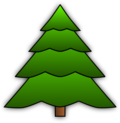 						 Wedding Package						One Day Rental $3000.00						Day before event $500.00					$500.00 Security Deposit Not Included in Price				Includes:Barn access the days of your event 9:00am – MidnightTables and Chairs provided for 250 People (inside only)Bridal/Groom Suite locationsWooden Arch for CeremonyString Globe LightingOn Site StaffClean Up			Options for Additional Fee:  (Circle Options)Antique John Deere B hayrides for ceremony or to use as shuttle $150.00Linens $300.00Additional days needed after event $250.00/day__________ 9am – 3pmCeremony Sound $100.00Popcorn Machine $50.00Photo Machine  $350.00